Тема: СЛУЧАИ ВЫЧИТАНИЯ вида 30 – 7Педагогические задачи: рассмотреть прием вычитания в случае вида: 30 – 7; закреплять изученные ранее случаи сложения и вычитания; продолжать работу над задачами; развивать мыслительные операции анализа, сравнения, а также наблюдательность, внимание. Планируемые образовательные результаты:Личностные: принимают и осваивают социальную роль обучающегося; стремятся развивать внимание, память, логическое мышление, навыки сотрудничества со сверстниками и со взрослыми; проявляют самостоятельность, личную ответственность. Предметные: знают, как вычесть и сложить двузначное число, не оканчивающееся на нуль, с однозначным, а также как вычесть из двузначного числа, которое не оканчивается нулем, двузначное число, оканчивающееся нулем; как сложить два двузначных числа, одно из которых оканчивается нулем; как сложить двузначное и однозначное число, при сложении единиц которых получается 10; как из двузначного числа, оканчивающегося нулем, вычесть однозначное число; устную и письменную нумерацию чисел в пределах 100; умеют: складывать и вычитать двузначные числа в случаях вида: 36 + 2, 36 + 20, 36 – 2, 36 – 20, 26 + 4, 30 – 7; решать задачи и выражения изученных видов. Метапредметные (критерии сформированности/оценки компонентов УУД): регулятивные: формулируют учебную задачу урока на основании того, что уже изучено, и того, что еще неизвестно; планируют собственную деятельность и прогнозируют ее результаты; контролируют и оценивают свою деятельность и деятельность партнеров по образовательному процессу; корректируют свои действия; способны к мобилизации волевых усилий; познавательные: формулируют познавательную цель, выделяют необходимую информацию, структурируют знания; анализируют, выделяя существенные признаки, сравнивают; самостоятельно создают способы решения проблемы и алгоритмы деятельности; строят логическую цепочку рассуждений, осознанно и произвольно строят речевое высказывание; коммуникативные: умеют слушать, слышать и понимать партнеров; достаточно полно и четко выражают свои мысли; уважают в общении и сотрудничестве как партнера, так и самого себя, не создают конфликтов в спорных ситуациях. методы и формы обучения: частично-поисковый; индивидуальная, фронтальная, парная.Образовательные ресурсы: http://www.fizkult-ura.ru/node/113 – ФизкультУРАОсновные понятия и термины:.состав числа, десятки, единицы, сумма, разность  УМК: "Школа России", учебник М.И.Моро, математика 2 класс.ЭтапыУроков Деятельность учителяДеятельность обучающихсяУУД1. Организация начала занятия Проверяет готовность к уроку. Настраивает учащихся на урок. Долгожданный дан звонок.Начинается урок.Р: преобразовывать практическую задачу в познавательную.П: поиск необходимой информации  в учебнике для  решения познавательной задачи; создание алгоритмов деятельности для вычисления разности. Применять правила и пользоваться изученными правилами.К: осуществлять взаимный контроль и оказывать в сотрудничестве необходимую взаимопомощьрегулятивные: формулируют учебную задачу урока на основании того, что уже изучено, и того, что еще неизвестно; планируют собственную деятельность и прогнозируют ее результаты; контролируют и оценивают свою деятельность и деятельность партнеров по образовательному процессу; корректируют свои действия; способны к мобилизации волевых усилий; познавательные: формулируют познавательную цель, выделяют необходимую информацию, структурируют знания; анализируют, выделяя существенные признаки, сравнивают; самостоятельно создают способы решения проблемы и алгоритмы деятельности; строят логическую цепочку рассуждений, осознанно и произвольно строят речевое высказывание; коммуникативные: умеют слушать, слышать и понимать партнеров; достаточно полно и четко выражают свои мысли; уважают в общении и сотрудничестве как партнера, так и самого себя, не создают конфликтов в спорных ситуациях. 2.  Актуализация знаний и фиксирование затруднения в пробном действии 1 Игра "Ромашка" - В нашем классе так тепло и светло, что расцвели ромашки. Давайте с вами найдем значение выражений по круговой стрелке. 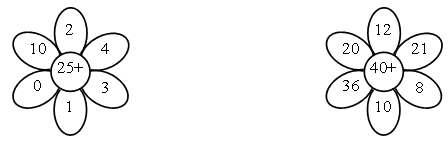 2. Игра " Зоопарк"- Ребята, а вы любите зоопарк?  - А какие животные там обитают?- Давайте узнаем, кто поселился в нашем зоопарке, отгадайте загадки. Хвост раскрылся сам собой,
Словно веер расписной.
У хвоста есть властелин –
Независимый …(павлин)В зоопарке, в синей клетке
Ловко прыгает по сетке,
Корчит рожи, ест бананы
Кто? Конечно (Обезъяна)Серый, толстый, южный зверь…
Лишний хвостик? Ты не верь!
Он ушами мух гоняет,
Носом воду набирает.(Слон)А теперь слушайте задачу про зверей и решите ее (презентация).Работники зоопарка определили, что шаг обезьяны 15см, павлина на 10 см короче, а слона на 20 см длиннее, чем обезьяны. На сколько сантиметров шаг павлина короче шага слона? - Что вы знаете из условия задачи? - Задача решается в одно или несколько действий? - Что найдете первым действием? - Что узнаем потом? - Всё ли мы знаем, для того чтобы ответить на вопрос? - как узнать разницу шагов? Находят значение выражений25+2=2725+4=2925+3=2825+1=2625+0=2525+10=3540+12=5240+21=6140+8=4840+10=5040+36=7640+20=60Отгадывают загадки. Решают задачу. В несколькоУзнаем длину шага павлина 15-10=5смВторым действием узнаем длину шага слона 20+15=35см35-30=5смР: преобразовывать практическую задачу в познавательную.П: поиск необходимой информации  в учебнике для  решения познавательной задачи; создание алгоритмов деятельности для вычисления разности. Применять правила и пользоваться изученными правилами.К: осуществлять взаимный контроль и оказывать в сотрудничестве необходимую взаимопомощьрегулятивные: формулируют учебную задачу урока на основании того, что уже изучено, и того, что еще неизвестно; планируют собственную деятельность и прогнозируют ее результаты; контролируют и оценивают свою деятельность и деятельность партнеров по образовательному процессу; корректируют свои действия; способны к мобилизации волевых усилий; познавательные: формулируют познавательную цель, выделяют необходимую информацию, структурируют знания; анализируют, выделяя существенные признаки, сравнивают; самостоятельно создают способы решения проблемы и алгоритмы деятельности; строят логическую цепочку рассуждений, осознанно и произвольно строят речевое высказывание; коммуникативные: умеют слушать, слышать и понимать партнеров; достаточно полно и четко выражают свои мысли; уважают в общении и сотрудничестве как партнера, так и самого себя, не создают конфликтов в спорных ситуациях. 3. Каллиграфическая минутка Откройте тетради, запишите сегодняшнее число,  назовите числа. записанные в тетради. Пропишите их3 8 7Составьте все возможные двузначные числа из данных чисел, но числа повторять нельзя. Запишите их. Сколько чисел вы записали? Разберите числа по рядам. Проверим, что вы записали. Записывают 18 ноября. Классная работа. Называют числа.  Прописывают их.Составляют и записывают двузначные числа: 38,78,87, 37, 83, 73.6 числа. По одному ученику, разбирают число, остальные проверяют и оценивают свою работу. Р: преобразовывать практическую задачу в познавательную.П: поиск необходимой информации  в учебнике для  решения познавательной задачи; создание алгоритмов деятельности для вычисления разности. Применять правила и пользоваться изученными правилами.К: осуществлять взаимный контроль и оказывать в сотрудничестве необходимую взаимопомощьрегулятивные: формулируют учебную задачу урока на основании того, что уже изучено, и того, что еще неизвестно; планируют собственную деятельность и прогнозируют ее результаты; контролируют и оценивают свою деятельность и деятельность партнеров по образовательному процессу; корректируют свои действия; способны к мобилизации волевых усилий; познавательные: формулируют познавательную цель, выделяют необходимую информацию, структурируют знания; анализируют, выделяя существенные признаки, сравнивают; самостоятельно создают способы решения проблемы и алгоритмы деятельности; строят логическую цепочку рассуждений, осознанно и произвольно строят речевое высказывание; коммуникативные: умеют слушать, слышать и понимать партнеров; достаточно полно и четко выражают свои мысли; уважают в общении и сотрудничестве как партнера, так и самого себя, не создают конфликтов в спорных ситуациях. 4. Подготовка к основному этапу занятияНа доске записано выражение: 30-7Объясните, как найти значение выражения удобным способом. Поставьте цель сегодняшнего урока. Дети сталкиваются с проблемой, но рассуждая, приходят к выводу, что данное выражение будет удобно решить так: 20 +(10-7)=23Сегодня на уроке мы должны научиться решать выражения удобным способ.Р: преобразовывать практическую задачу в познавательную.П: поиск необходимой информации  в учебнике для  решения познавательной задачи; создание алгоритмов деятельности для вычисления разности. Применять правила и пользоваться изученными правилами.К: осуществлять взаимный контроль и оказывать в сотрудничестве необходимую взаимопомощьрегулятивные: формулируют учебную задачу урока на основании того, что уже изучено, и того, что еще неизвестно; планируют собственную деятельность и прогнозируют ее результаты; контролируют и оценивают свою деятельность и деятельность партнеров по образовательному процессу; корректируют свои действия; способны к мобилизации волевых усилий; познавательные: формулируют познавательную цель, выделяют необходимую информацию, структурируют знания; анализируют, выделяя существенные признаки, сравнивают; самостоятельно создают способы решения проблемы и алгоритмы деятельности; строят логическую цепочку рассуждений, осознанно и произвольно строят речевое высказывание; коммуникативные: умеют слушать, слышать и понимать партнеров; достаточно полно и четко выражают свои мысли; уважают в общении и сотрудничестве как партнера, так и самого себя, не создают конфликтов в спорных ситуациях. Физминутка Проводит физминутку. Выполняют действия под музыку. Р: преобразовывать практическую задачу в познавательную.П: поиск необходимой информации  в учебнике для  решения познавательной задачи; создание алгоритмов деятельности для вычисления разности. Применять правила и пользоваться изученными правилами.К: осуществлять взаимный контроль и оказывать в сотрудничестве необходимую взаимопомощьрегулятивные: формулируют учебную задачу урока на основании того, что уже изучено, и того, что еще неизвестно; планируют собственную деятельность и прогнозируют ее результаты; контролируют и оценивают свою деятельность и деятельность партнеров по образовательному процессу; корректируют свои действия; способны к мобилизации волевых усилий; познавательные: формулируют познавательную цель, выделяют необходимую информацию, структурируют знания; анализируют, выделяя существенные признаки, сравнивают; самостоятельно создают способы решения проблемы и алгоритмы деятельности; строят логическую цепочку рассуждений, осознанно и произвольно строят речевое высказывание; коммуникативные: умеют слушать, слышать и понимать партнеров; достаточно полно и четко выражают свои мысли; уважают в общении и сотрудничестве как партнера, так и самого себя, не создают конфликтов в спорных ситуациях. 5. Усвоение новых знаний и способов действийУчебник с. 61 № 3Первый столбик решают фронтально, с объяснением. Остальные столбики по рядам, с последующей проверкой. 70-5=60+(10-5)=6580-4=70+(10 -4)= 76100-4=96100-9=9152+8=6060-8=5243-20=2343-2=41Р: преобразовывать практическую задачу в познавательную.П: поиск необходимой информации  в учебнике для  решения познавательной задачи; создание алгоритмов деятельности для вычисления разности. Применять правила и пользоваться изученными правилами.К: осуществлять взаимный контроль и оказывать в сотрудничестве необходимую взаимопомощьрегулятивные: формулируют учебную задачу урока на основании того, что уже изучено, и того, что еще неизвестно; планируют собственную деятельность и прогнозируют ее результаты; контролируют и оценивают свою деятельность и деятельность партнеров по образовательному процессу; корректируют свои действия; способны к мобилизации волевых усилий; познавательные: формулируют познавательную цель, выделяют необходимую информацию, структурируют знания; анализируют, выделяя существенные признаки, сравнивают; самостоятельно создают способы решения проблемы и алгоритмы деятельности; строят логическую цепочку рассуждений, осознанно и произвольно строят речевое высказывание; коммуникативные: умеют слушать, слышать и понимать партнеров; достаточно полно и четко выражают свои мысли; уважают в общении и сотрудничестве как партнера, так и самого себя, не создают конфликтов в спорных ситуациях. 6. Первичная проверка понимания знаний и способов действий1. Работа в парах.- Напомните мне правила работы в парах. Учитель вывешивает правила на доску. Выполните задание с. 61 № 6.Проверка выполнения задания. Напоминают правила работы в парах. 46-4+10=5232+2-4=3030+10=4060-6=54Р: преобразовывать практическую задачу в познавательную.П: поиск необходимой информации  в учебнике для  решения познавательной задачи; создание алгоритмов деятельности для вычисления разности. Применять правила и пользоваться изученными правилами.К: осуществлять взаимный контроль и оказывать в сотрудничестве необходимую взаимопомощьрегулятивные: формулируют учебную задачу урока на основании того, что уже изучено, и того, что еще неизвестно; планируют собственную деятельность и прогнозируют ее результаты; контролируют и оценивают свою деятельность и деятельность партнеров по образовательному процессу; корректируют свои действия; способны к мобилизации волевых усилий; познавательные: формулируют познавательную цель, выделяют необходимую информацию, структурируют знания; анализируют, выделяя существенные признаки, сравнивают; самостоятельно создают способы решения проблемы и алгоритмы деятельности; строят логическую цепочку рассуждений, осознанно и произвольно строят речевое высказывание; коммуникативные: умеют слушать, слышать и понимать партнеров; достаточно полно и четко выражают свои мысли; уважают в общении и сотрудничестве как партнера, так и самого себя, не создают конфликтов в спорных ситуациях. 7. Закрепление знаний и способов действийМатематический диктант.97+3, 60+18, 70-5, 81+5, 47-2, 100-9, 36-2Индивидуальная самостоятельная работа. Р: преобразовывать практическую задачу в познавательную.П: поиск необходимой информации  в учебнике для  решения познавательной задачи; создание алгоритмов деятельности для вычисления разности. Применять правила и пользоваться изученными правилами.К: осуществлять взаимный контроль и оказывать в сотрудничестве необходимую взаимопомощьрегулятивные: формулируют учебную задачу урока на основании того, что уже изучено, и того, что еще неизвестно; планируют собственную деятельность и прогнозируют ее результаты; контролируют и оценивают свою деятельность и деятельность партнеров по образовательному процессу; корректируют свои действия; способны к мобилизации волевых усилий; познавательные: формулируют познавательную цель, выделяют необходимую информацию, структурируют знания; анализируют, выделяя существенные признаки, сравнивают; самостоятельно создают способы решения проблемы и алгоритмы деятельности; строят логическую цепочку рассуждений, осознанно и произвольно строят речевое высказывание; коммуникативные: умеют слушать, слышать и понимать партнеров; достаточно полно и четко выражают свои мысли; уважают в общении и сотрудничестве как партнера, так и самого себя, не создают конфликтов в спорных ситуациях. 8. Обобщение и систематизация знаний1. Работа над задачей с. 61 № 4 - Прочитайте задачу.- Что вы знаете?- Что нужно найти?  - Составим краткую запись к задаче. - Запишем решение и ответ. М- 10дУ-? на 3 м                ? 10 - 3+10=17(д)Ответ: 17 дверей покрасили маляр и ученик вместе. Р: преобразовывать практическую задачу в познавательную.П: поиск необходимой информации  в учебнике для  решения познавательной задачи; создание алгоритмов деятельности для вычисления разности. Применять правила и пользоваться изученными правилами.К: осуществлять взаимный контроль и оказывать в сотрудничестве необходимую взаимопомощьрегулятивные: формулируют учебную задачу урока на основании того, что уже изучено, и того, что еще неизвестно; планируют собственную деятельность и прогнозируют ее результаты; контролируют и оценивают свою деятельность и деятельность партнеров по образовательному процессу; корректируют свои действия; способны к мобилизации волевых усилий; познавательные: формулируют познавательную цель, выделяют необходимую информацию, структурируют знания; анализируют, выделяя существенные признаки, сравнивают; самостоятельно создают способы решения проблемы и алгоритмы деятельности; строят логическую цепочку рассуждений, осознанно и произвольно строят речевое высказывание; коммуникативные: умеют слушать, слышать и понимать партнеров; достаточно полно и четко выражают свои мысли; уважают в общении и сотрудничестве как партнера, так и самого себя, не создают конфликтов в спорных ситуациях. 9. Подведение итогов занятийПодведите итог урока. Я научился....У меня получилось...Я узнал ...Мне понравилось...Р: преобразовывать практическую задачу в познавательную.П: поиск необходимой информации  в учебнике для  решения познавательной задачи; создание алгоритмов деятельности для вычисления разности. Применять правила и пользоваться изученными правилами.К: осуществлять взаимный контроль и оказывать в сотрудничестве необходимую взаимопомощьрегулятивные: формулируют учебную задачу урока на основании того, что уже изучено, и того, что еще неизвестно; планируют собственную деятельность и прогнозируют ее результаты; контролируют и оценивают свою деятельность и деятельность партнеров по образовательному процессу; корректируют свои действия; способны к мобилизации волевых усилий; познавательные: формулируют познавательную цель, выделяют необходимую информацию, структурируют знания; анализируют, выделяя существенные признаки, сравнивают; самостоятельно создают способы решения проблемы и алгоритмы деятельности; строят логическую цепочку рассуждений, осознанно и произвольно строят речевое высказывание; коммуникативные: умеют слушать, слышать и понимать партнеров; достаточно полно и четко выражают свои мысли; уважают в общении и сотрудничестве как партнера, так и самого себя, не создают конфликтов в спорных ситуациях. 10. РефлексияНа листочке оцените свою работу. Раскрасьте тучку или солнышко. Оценивают работу.Р: преобразовывать практическую задачу в познавательную.П: поиск необходимой информации  в учебнике для  решения познавательной задачи; создание алгоритмов деятельности для вычисления разности. Применять правила и пользоваться изученными правилами.К: осуществлять взаимный контроль и оказывать в сотрудничестве необходимую взаимопомощьрегулятивные: формулируют учебную задачу урока на основании того, что уже изучено, и того, что еще неизвестно; планируют собственную деятельность и прогнозируют ее результаты; контролируют и оценивают свою деятельность и деятельность партнеров по образовательному процессу; корректируют свои действия; способны к мобилизации волевых усилий; познавательные: формулируют познавательную цель, выделяют необходимую информацию, структурируют знания; анализируют, выделяя существенные признаки, сравнивают; самостоятельно создают способы решения проблемы и алгоритмы деятельности; строят логическую цепочку рассуждений, осознанно и произвольно строят речевое высказывание; коммуникативные: умеют слушать, слышать и понимать партнеров; достаточно полно и четко выражают свои мысли; уважают в общении и сотрудничестве как партнера, так и самого себя, не создают конфликтов в спорных ситуациях. 11 Информация о домашнем заданииОбъясняет домашнее задание. Дома: с. 61 № 5, № 7 (по вариантам)Записывают домашнее задание. Р: преобразовывать практическую задачу в познавательную.П: поиск необходимой информации  в учебнике для  решения познавательной задачи; создание алгоритмов деятельности для вычисления разности. Применять правила и пользоваться изученными правилами.К: осуществлять взаимный контроль и оказывать в сотрудничестве необходимую взаимопомощьрегулятивные: формулируют учебную задачу урока на основании того, что уже изучено, и того, что еще неизвестно; планируют собственную деятельность и прогнозируют ее результаты; контролируют и оценивают свою деятельность и деятельность партнеров по образовательному процессу; корректируют свои действия; способны к мобилизации волевых усилий; познавательные: формулируют познавательную цель, выделяют необходимую информацию, структурируют знания; анализируют, выделяя существенные признаки, сравнивают; самостоятельно создают способы решения проблемы и алгоритмы деятельности; строят логическую цепочку рассуждений, осознанно и произвольно строят речевое высказывание; коммуникативные: умеют слушать, слышать и понимать партнеров; достаточно полно и четко выражают свои мысли; уважают в общении и сотрудничестве как партнера, так и самого себя, не создают конфликтов в спорных ситуациях. 